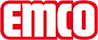 emco BauEmco MARSCHALL Original s gumovou vložkou a kartáčovou lištou 522 SGBTyp522 SGBzatíženíextrémnínosný profilzesílené nosné profily z hliníku odolného proti deformaci a tlumící páskou na spodní straněBarva nosného profiluStandartní přírodní elox. Barvy eloxu za přirážku: EV3 zlatá, C33 střední bronz, C35 černá nebo C31 nerez ocelpřibl.výška (mm)22pochozí plochazapuštěné, vlhkost odpuzující, povětrnostním vlivům odolné rýhované gumové vložkystandartní vzdálenost mezi profily cca (mm)5 mm gumové distanční kroužkyautomatické dveřní systémyRohože v karuselech k dostání i ve 3mm dle DIN EN16005BarvyČernáŠedáčernáreakce na oheňVložky s požárními vlastnostmi Bfl-s1 (dle EN 13501) k dodání (za přirážku, test na gumovou vložku byl proveden u kompletního provedení rohože)spojeníocelovým lankem potaženým bužírkouzáruka4-letá zárukaZáruční podmínky naleznete na:RozměryŠířka rohožky: ……………mm (délka profilů)Hloubka rohožky: …………mm (směr chůze)kontaktNovus Česko s.r.o. · 464 01 · Raspenava 191 · Tel. (+420) 482 302 750 · Fax (+420) 482 360 399 · rohozky@novus.cz · www.emco-bau.com